ZÁCHRANNÁ  VESTA  S LÍMCEM ,  PÁSY  POD  NOHY  A  PÍŠŤALKOU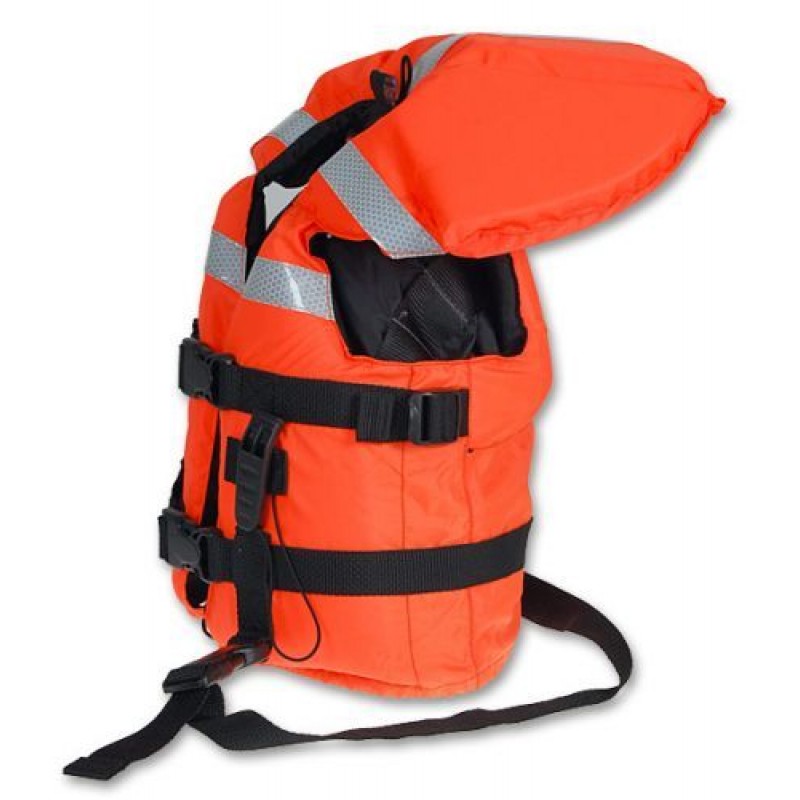 